QUESTIONNAIRE HABITANTS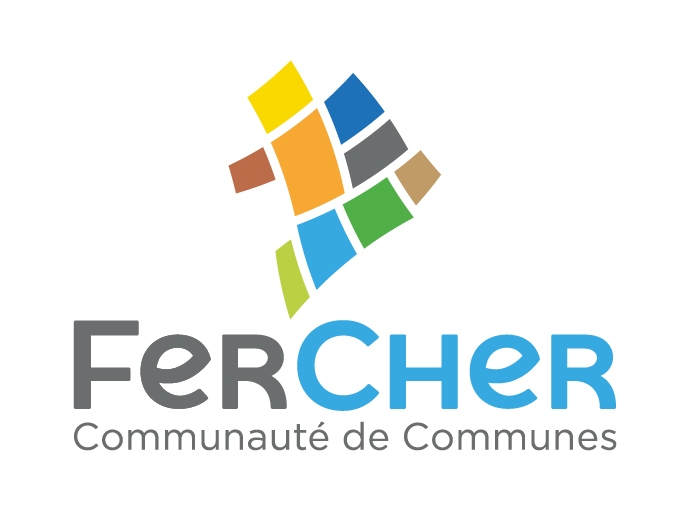 Enquête auprès de la population et usagers du territoireLa Communauté de Communes FerCher engage aujourd'hui une réflexion globale sur l'offre et les conditions de déplacements sur son territoire, à travers une étude mobilité.

Il s'agira, à travers cette démarche de planification, de définir une stratégie commune et une feuille de route opérationnelle en matière de mobilité à l'échelle de la Communauté de Communes, en partenariat avec les autres acteurs institutionnels (communes, Conseil Départemental du Cher, Région Centre Val-de-Loire).

Ce questionnaire totalement anonyme, et d'une durée de 8-10 minutes permettra ainsi de mieux connaître vos pratiques de déplacements, les difficultés que vous rencontrez, vos besoins pour l'avenir. A noter que plusieurs questionnaires peuvent être remplis par foyer.

Merci de bien vouloir nous aider en acceptant de répondre à cette enquêtePartie 1 : RenseignementsQ1 / Commune de résidenceCivrayLuneryMareuil-sur-ArnonPlouPrimellesSaint-CapraisSaugyVilleneuve-sur-CherAutre commune (préciser) :Q2 / Quel est votre âge ?  ____Q3 / Actuellement êtes-vous ?En étude (lycéen ou étudiant)En activité (actif, apprenti, stagiaire)Retraité(e)A la recherche d’un emploiAutre (préciser) :(pour les actifs) Est-ce que vous pratiquez le télétravail ?Non, je ne pratique jamais le télétravailPlusieurs jours par semaine Une fois par semaine2 à 3 fois par mois1 fois par mois ou moins Q4 / Disposez-vous d'une voiture ou scooter/moto ?OuiNonA ceux qui n’ont pas de voiture :Pour quelle raison vous n’avez-vous pas de voiture ? Je n’en ai pas le besoinJe n’ai pas le permisJe ne peux plus conduireUne voiture coûte trop chère / je n’ai pas les moyens d’en acheter uneAutres (préciser) :A ceux qui ont une voiture :De quel type(s) de véhicule(s) disposez-vous ?Véhicule essence ou diesel Véhicule hybride Véhicule électriqueQ5 / Disposez-vous d’un vélo ?OuiNonA ceux qui ont un vélo :De quel(s) type(s) de vélo disposez-vous ?Vélo classiqueVélo à assistance électriquePartie 2 : Pratiques de déplacements classiquesQ6 / Pour les motifs que je vais vous citer, pouvez-vous me dire… ?Pour ceux « en activité » qui utilise la voiture pour le travail Estimez-vous avoir la possibilité de faire le trajet entre votre domicile et votre lieu de travail/étude autrement qu'en voiture/2 roues motorisé ?Oui tout à fait	Non pas vraiment 	Non pas du tout  Je n’en sais rien je ne me suis pas poser la questionPartie 3 : Vous et les transports collectifs et le covoiturageQ7 / Connaissez-vous la plateforme de mobilité « jvmalin », développée par la région-Centre-Val-de-Loire ?Oui tout à faitOui en partie Non pas vraiment Non pas du toutQ8 / A quelle fréquence avez-vous recours au covoiturage avec des membres hors de votre foyer, pour vous déplacer pour aller au travail, à des activités culturelles ou sportives…?Tous les jours ou presque Une à trois fois par semaineUne à deux fois par moisPlus occasionnellementJamaisPour ceux qui se déplacent occasionnellement ou jamais en covoiturageQ9bis / Quelles sont les raisons qui peuvent limiter votre pratique du covoiturage ?Vous ne connaissez personne sur votre lieu de travail/trajet avec qui le faireVos horaires sont trop contraignants et ne me permettent pas de le faire Il n’y a une absence d’aires de covoiturage ou de points de rencontreVous effectuez souvent d’autres déplacements avant de rentrer chez vous (achats, loisirs…)Vous préférez garder une certaine libertéAutre raison (précisez)Connaissez-vous le service Rémi + Autopartage proposé sur les communes de Civray, Plou, Lunery ?Oui, et j’ai déjà eu l’occasion de l’utiliserOui, mais je n’ai jamais eu l’occasion de l’utiliserNon, je ne connais pas ce systèmeQ9 / Antérieurement aux travaux de la ligne ferroviaire « Bourges Montluçon », à quelle fréquence utilisiez-vous le train pour vous déplacer ?Tous les jours ou presqueChaque semainePlutôt une fois par mois1 à 2 fois par anJamaisAux utilisateursA quelle gare vous rendez-vous en général pour prendre le train ? Saint-Florent-sur-CherLuneryUne autre gare (préciser) :Q10 / Antérieurement aux travaux de la ligne ferroviaire « Bourges Montluçon », comment jugiez-vous l’offre ferroviaire au départ de votre halte pour les déplacements suivants ?Q12bis libre / Commentaire pour expliciter vos réponses :Q13 / Au départ de votre commune, connaissez-vous l’offre de lignes régulières de cars Rémi de la région Centre-Val-de-Loire  ?Oui, je sais qu’il y a une ou des lignes régulières et je connais la ou les destinations proposéesOui, je sais qu’il y a une ou des lignes régulières mais je ne connais pas du tout les trajets Je sais qu’il n’y a pas de lignes sur la commune à part les lignes scolaires 		 Je ne sais pas s’il y a des lignes qui s’arrêtent sur la communeQ12 / A quelle fréquence utilisez-vous les lignes de cars Rémi, pour vous déplacer ?Rappel des lignes :Ligne 160 - Culan > Lignières > BourgesLigne V – Bourges ChâteaurouxTous les jours ou presque Une à trois fois par semaineUne à deux fois par moisPlus occasionnellementJamaisPour quelles raisons utilisez-vous les transports collectifs (Trois réponses possibles) ?Vous n’avez pas le permis de conduire Vous n’avez pas de voiture à disposition A cause de mon âge avancé et/ou ma santé fragileLes transports en commun sont économiques Les transports en commun sont rapidesVous voulez éviter d’utiliser votre véhicule Vous voulez éviter d’acquérir un autre véhicule Les transports en commun sont plus écologiques Il est difficile de circuler ou de se stationner sur les trajets réalisésAutre raison (préciser) :Pour quelles raisons n’utilisez-vous pas du tout ou très peu les transports collectifs sur le territoire (deux réponses possibles) ?Vous ne connaissez pas le réseau et les lignes Vous n’avez pas d’arrêt à proximité de votre domicileLes temps de trajets en bus/cars sont trop longs comparés à ceux effectués en voiture Les lignes et/ou les horaires ne correspondent pas à vos besoins de déplacementsVous préférez utiliser votre voitureLe prix des transports collectifs est trop élevéAutre raison (préciser) :Q14/ Comment jugez-vous l’offre de transport collectif des lignes de cars sur la Communauté de Communes pour les types de déplacements suivants ?Q13 / A quelle fréquence utilisez-vous les lignes Rémi à la Demande ?Une fois par semaineUne à deux fois par moisPlus occasionnellementJamaisJe ne savais pas que ce système existaitA quelle fréquence utilisez-vous la ligne Agglobus 20 Nation <> Saint-Florent-sur-Cher ?Une fois par semaineUne à deux fois par moisPlus occasionnellementJamaisJe ne savais pas que ce système existaitQ15 / Sur la communauté de commune, il y a des lignes de ramassages pour les scolaires, collégiens et lycéens ; Selon-vous, est-ce que n’importe qui peut prendre ces lignes de cars scolaires passant sur votre commune ? Non, c’est réservé aux scolaires comme leur nom l’indiqueOui s’il y a de la place disponible ou sous certaines conditionsJe ne sais pasQ16 / Estimez-vous qu'il faille renforcer l'offre de transport collectif sur votre commune ?Non, elle est suffisanteOui, il faudrait améliorer l’offre de transport collectif sur la communeNon, je pense que les TC ne sont pas la réponse adaptée et qu'il faut trouver d'autres solutionsQ17/ Si vous avez répondu qu’il fallait améliorer l’offre sur votre commune, elle viserait plutôt ?Q18 / Si vous avez répondu qu’il fallait améliorer l’offre sur votre commune, pouvez-vous citer, dans le cadre d‘une amélioration de l’offre de transport collectif, les deux destinations à privilégier depuis votre commune ?Partie 4 : Vous et le véloQ19 / Pour les motifs suivants, pouvez-vous préciser quelle est votre utilisation actuelle du vélo ?Q20 / Quels sont selon vous les éléments qui limitent votre pratique du vélo pour des déplacements sur et depuis votre commune ? (2 réponses principales)Le relief est contraignantLes trajets effectués sont généralement trop longs pour être réalisés à véloLes aménagements cyclables sont trop peu nombreux La cohabitation avec les voitures (trafic important, vitesses) et le sentiment de dangerosité de certaines voies de circulation Le manque de stationnements vélo sécurisé en général sur le territoireLa facilité de circulation en voiture (absence d’embouteillage)L’impossibilité de réalisé des trajets vélo + carsJe n’aime pas faire du vélo Autre raison (préciser) :Partie 6 : Les évolutions envisageables de comportements de mobilitéQ21 / Evaluez entre 1 et 5, les affirmations suivantes, correspondant à la perception que vous avez de vos déplacements quotidiens (1 signifiant pas du tout d’accord et 5 tout à fait d’accord) :Q22/ Dans le futur, quelles sont selon-vous les priorités pour améliorer la mobilité des habitants (trois réponses possibles) ?Améliorer l’accès aux commerces et services dans les bourgs du territoireAméliorer l’accès aux services de santé du territoire (médecins, infirmières...)Améliorer l’accès aux équipements sportifs, de loisirs ou culturels du territoireAméliorer l’accès vers la halte ferroviaire du territoireAméliorer l’accès aux grandes zones d’activités économiques proches du territoireAméliorer l’accès aux zones commerciales proches du territoireAméliorer l’accès aux pôles et gares extérieursQ23 / Ces solutions vous paraissent-elles importantes à développer sur le territoire ?*L’autostop organisé : Les participants s’inscrivent gratuitement en mairie et reçoivent un logo (que l’automobiliste colle à l’arrière de la voiture et que l’autostoppeur tend à bout de bras quand il veut se déplacer en stop). Des points d’arrêts matérialisés par des panneaux spécifiques sont implantés sur le territoire. Ce système permet de sécuriser la pratique de l’autostop.** L’autopartage : Un service d'autopartage ou voitures en libre-service, est un système qui met à la disposition de « clients » ou membres du service un ou plusieurs véhicules. Il permet notamment d’optimiser l’usage d’un véhicule. *** Transport fait par un accompagnateur pour les personnes en difficulté ;Q24/ Remarques libres sur les solutions mobilités importantes à développer sur le territoireQ25 / Si des améliorations étaient apportées aux différentes offres de transport, seriez-vous prêt à utiliser les différents modes ci-dessous pour certains déplacements quotidiens et à quelle fréquence ?Q26 / Avez-vous des attentes au sujet de vos déplacements qui ne sont pas abordées dans ce questionnaire ?Q27 / Dans le cadre de la démarche, des ateliers de travail seront organisé pour co-construire le projet avec un panel d’habitants. Si vous souhaitez éventuellement y participer, veuillez inscrire vos coordonnées afin d’être recontacté à cet effet (en fonction du nombre de demande, un tirage au sort pourra être effectué)  :Nom : ………………………………………………………………………………………………….………………………………………………………………Prénom : ………………………………………………………………………………………………….………………………………………………………………Mail : ……………………………………………………………………………………Téléphone : …………………………………………………………………………Merci de votre participationMotifs…Quel est le mode de transport principal, que vous utilisez le plus fréquemment ?Voiture ou deux roues motorisésVoiture en covoiturage (hors membre du foyer)Bus ou CarTrainVélo A piedPas de déplacement ou non concernéParmi les communes ci-dessous, vers quelle commune vous déplacez-vous le plus fréquemment pour ce motif ?Ma commune de résidenceSaint-Florent-sur-CherLuneryLycée agricole du SubdrayAgglomération de BourgesIsssoudunChâteauneuf-sur-CherAutre (précisez)Le travail ou les études Achats de proximité (boulangerie, poste …)Achats en moyenne et grande surfaceActivités culturelles (cinéma, …) ou sorties entre amis…Activités sportivesRendez-vous médicaux Rendez-vous administratifsScolarité (accompagnement des enfants vers écoles, collèges )Jugement de l’offre :Totalement inadaptéePlutôt inadaptéePlutôt bien adaptéeTrès bien adaptéeNSP - Je ne connais pas l'offre en détailPour des déplacements réguliers (aller au travail, au lycée…) ?Pour des déplacements occasionnels vers les pôles extérieurs (Bourges, Montluçon…) ?Totalement inadaptéePlutôt inadaptéePlutôt bien adaptéeTrès bien adaptéeNe sais pas/Je ne connais pas l'offre Pour se déplacer de manière générale à l’échelle de la communauté de communes ?rrrrrPour des déplacements réguliers vers les pôles extérieurs ?rrrrrPour des déplacements occasionnels vers les pôles extérieurs ?rrrrrOui en prioritéEventuellement Non Les déplacements des scolairesLes déplacements des jeunes (hors scolaires)Les déplacements des actifs pour se rendre au travailLes déplacements des personnes âgéesLes déplacements des personnes sans emploi ou en insertionLes déplacements des touristes et visiteursDestination 1 :Destination 2 :MotifsTrès rarement(moins d’une fois par mois)Occasionnellement(1 à 2 fois par mois)Souvent(chaque semainemais sur une période de l’année)Régulièrement(toutes les semaines,toute l’année)Pour me rendre au travail/école❒❒❒❒Pour réaliser des achats de proximité  ❒❒❒❒Pour se rendre chez des amis, réaliser des démarches administratives, aller à une activité sportive …❒❒❒❒Pour me promener ou faire du sport❒❒❒❒Note de 1 à 5 Vos déplacements quotidiens sont globalement satisfaisants à vos yeux (réalisés facilement…)Vos déplacements quotidiens sont coûteuxVos déplacements sont polluantsVivre sans voiture sur le territoire est quasiment impossible !L’offre de mobilité existante sur le territoire limite parfois vos déplacementsL’offre de mobilité existante sur le territoire limite parfois les déplacements de vos enfantsLa voiture électrique est la solution pour permettre à chacun de se déplacer librement et sans polluer Oui certainementOui plutôtNon pas vraimentNon pas du toutDéveloppement les aires et lignes de covoiturage❒❒❒❒Renforcer l’information sur les offres disponibles et la sensibilisation au changement de comportement❒❒❒❒Créer une offre de transport collectif (type navette à la demande…) à l’échelle de la communauté de communes❒❒❒❒Mettre en place un système d’Auto-stop organisé *Développer les aménagements cyclables ❒❒❒❒Développer l’autopartage **❒❒❒❒Limiter le trafic automobile et/ou la vitesse dans les centre-bourgs (avec des zones 20, zones 30)❒❒❒❒Développer le transport solidaire*** et/ou la location (scooter, auto…) à vocation socialeDévelopper les services à distance pour limiter les besoins de mobilité (télémédecine, services itinérants etc.)❒❒❒❒Développer les services vélos (location longue durée  de vélo à assistance électrique, aide à l’achat pour les habitants …) ❒❒❒❒Développer l’intermodalité (transport du vélo dans le train, stationnement sécurisés vélos…)❒❒❒❒Très souventRégulièrementOccasionnellementPas du toutCovoiturage❒❒❒❒Transport collectif (Bus/car)❒❒❒❒Train❒❒❒❒Marche❒❒❒❒Vélo❒❒❒❒